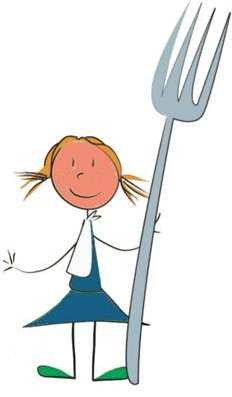 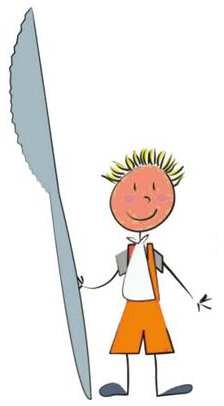 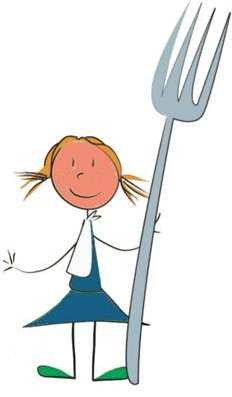 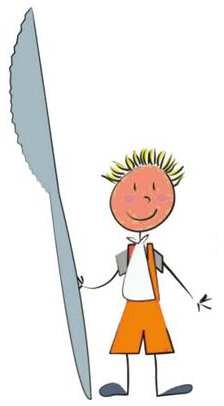 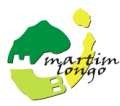 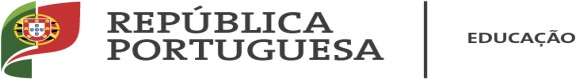 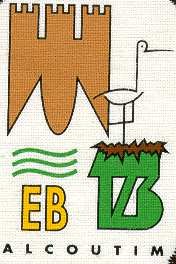 Agrupamento de Escolas de Alcoutim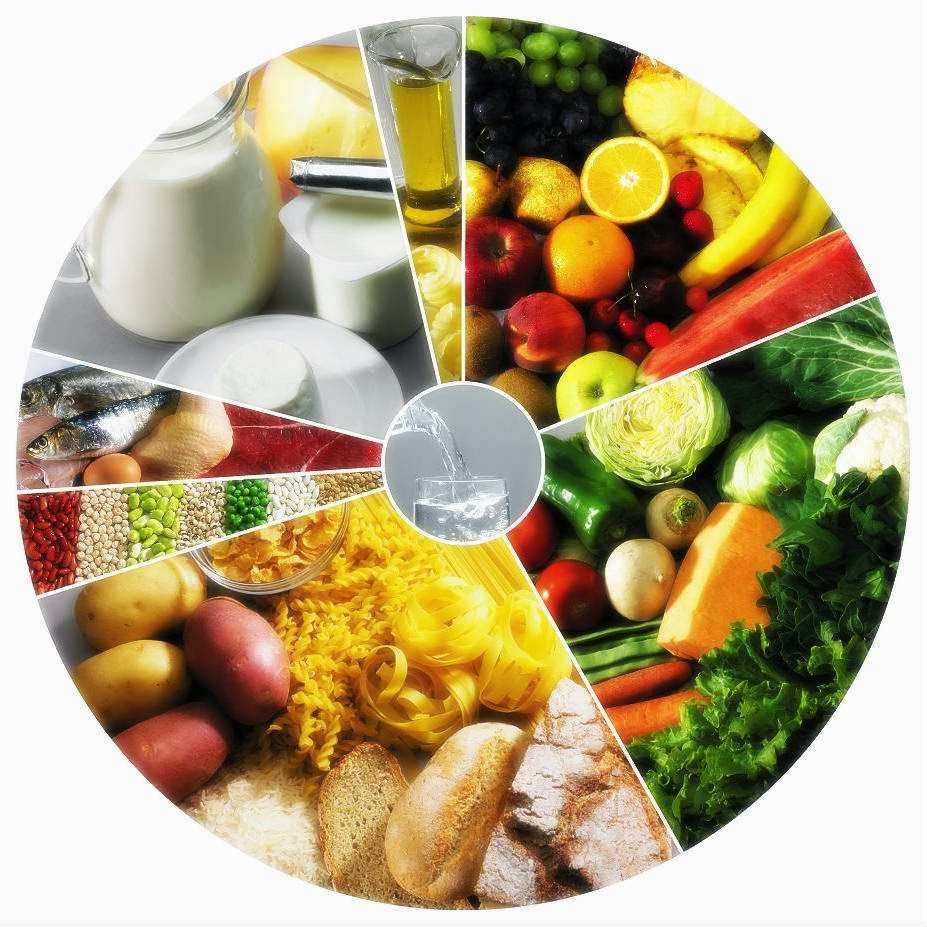 EMENTA SEMANALNota: As ementas poderão sofrer alterações caso haja dificuldades na obtenção de géneros alimentícios.Aprovada a _ 	O Responsável  	Semana de 12 a 16 de outubroSemana de 12 a 16 de outubroSemana de 12 a 16 de outubroVE (KJ)VE(Kcal)Lip. (g)AGSat. (g)HC(g)Açúcare s(g)Proteí nas (g)Sal (g)Segunda-FeiraSopaCreme de ervilhas com coentros (batata, ervilha, cenoura, cebola, azeite, sal, coentros)356,485,21,30,215,75,12,60,3Segunda-FeiraPratoArroz de aves (frango, peru, arroz, cebola, chouriço, azeite, sal, alho, ervas aromáticas, louro, sumo de limão)2443,1583,910,42,662,80,257,80,1Segunda-FeiraSaladaAlface, beterraba e pepino176,542,20,50,15,95,83,70,1Segunda-FeiraSobremesaLaranja, maçã, uvas319,776,40,50,216,916,71,10Terça-FeiraSopaMacedónia de legumes356,985,21,50,213,81,42,50,1Terça-FeiraPratoSalmão grelhado com batata cozida e brócolos---66437,9---37---42,90,1Terça-FeiraSaladaCouve em juliana, pepino e tomate130,431,20,60,14,14,02,80,1Terça-FeiraSobremesaKiwi, laranja, maçã319,776,40,50,216,916,71,10Quarta-FeiraSopaCouve-branca (batata, cenoura, couve branca, cebola, azeite, sal)380,390,91,50,217,18,12,40,3Quarta-FeiraPratoEscalopes	de	Frango	estufado	com tomate,	massa		de	laços	tricolor	emanjericão952227,50,40,1466,68,90,1Quarta-FeiraSaladaAlface, cenoura e curgete175,642,00,50,15,65,43,90,1Quarta-FeiraSobremesaPera, pêssego, maçã319,776,40,50,216,916,71,10Quinta-FeiraSopaEspinafres com cenoura (batata, cenoura, espinafres, cebola, azeite, sal)359,385,91,80,214,25,33,10,5Quinta-FeiraPratoSalada Russa (batata, ervilhas, ovo, cenoura e atum)---50216,30,051,10,036,70,1Quinta-FeiraSaladaAlface, cenoura e couve roxa184,140,00,20,07,06,04,00,1Quinta-FeiraSobremesaAbacaxi, laranja, pera, gelatina319,776,40,50,216,916,71,10Sexta-FeiraSopaGrelos (batata, cenoura, grelos, cebola, azeite, sal)381,391,71,50,216,16,83,30,4Sexta-FeiraPratoFeijoada à Transmontana (couve lombarda, carnede vaca, carne de porco, feijão vermelho seco, tomate, cebola, chouriço, azeite, sal, alho)1872,3447,413,94,227,93,752,20,1Sexta-FeiraSaladaTomate, alface e beterraba188,044,90,40,07,17,13,50,2Sexta-FeiraSobremesaMaçã, pêssego, laranja319,776,40,50,216,916,71,10